www.czechstepbystep.czKrátké české zprávy: Pražská zoo zdražuje
Před poslechem:					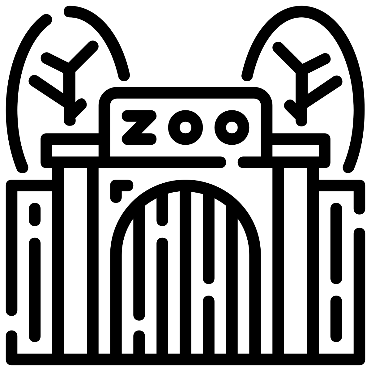 1. Povídejte si.                                                                                         
                                                                                                              1. Chodíte rád/a do zoo?2. Jaká zvířata se Vám v zoo nejvíc líbí?………………………………………………………...........................Při poslechu:2. Označte, co je / není pravda. 1. ZOO v Praze během března zdraží vstupné.						ANO/NE2. ZOO zdraží jenom jednorázové vstupné.						ANO/NE3. Na pokladně zaplatí většina návštěvníků za vstupenku víc.				ANO/NE4. Seniorů a držitelů karet ZTP se zdražení nedotkne.					ANO/NE5. Plánuje se výstavba nové expozice pro pandy.					ANO/NE………………………………………………………………………………Po poslechu:3. Spojte věty. 1. Zoo Praha zavede během dubna				A. chov ledních medvědů.	2. Vstupenka pro dospělé v papírové podobě			B. se zdražení netýká.3. Studenti zaplatí o padesát korun víc				C. využít na další rozvoj.4. Seniorů a držitelů průkazů ZTP				D. nové arktické expozice.5. Vedení zoologické zahrady chce vyšší vstupné		E. nový ceník vstupenek.6. V plánu je například výstavba				F. jen na pokladně.7. Nová expozice je zásadní pro				G. bude stát o 80 Kč víc.